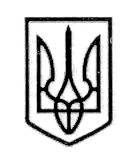                        УКРАЇНА                                                      СТОРОЖИНЕЦЬКА МІСЬКА РАДА                                    ЧЕРНІВЕЦЬКОГО РАЙОНУ           ПРОЄКТ      ЧЕРНІВЕЦЬКОЇ ОБЛАСТІХI сесія VІIІ скликанняР  І  Ш  Е  Н  Н  Я     №  -   11/202102 вересня 2021 року                                                                                                м. СторожинецьПро внесення змін до штатних розписівзакладів освіти Сторожинецької міської радиЧернівецького району Чернівецької областіКеруючись Законами України «Про місцеве самоврядування в Україні», «Про освіту»,  «Про повну загальну середню освіту», Постановою  КМУ від 15 серпня 2015 року №872 «Про затвердження Порядку організації інклюзивного навчання у загальноосвітніх навчальних закладах», наказом Міністерства освіти і науки України від 06 грудня 2010 року №1205 «Про затвердження Типових штатних нормативів закладів загальної середньої освіти» (зі змінами),  враховуючи звернення директора Бобовецького НВК Я.ЦУРКАН від 14.07.2021 року №35, директора Сторожинецької гімназії №2 О.КИРСТЮКА від 26.07.2021 року №18, директора Комарівської гімназії    Н.ПРОКОПОВИЧ від 13.07.2021 року №54, директора Комарівського ЗДО «Колосок» Л.ГРИНЧУК від 14.07.2021 року №32, директора Сторожинецької ЗОШ І-ІІІ ступенів №1 А. ГАКМАНА від 27.08.2021 року №64,міська рада вирішила:З  01.09.2021 р. внести зміни до штатних розписів закладів освіти Сторожинецької міської ради Чернівецького району Чернівецької області,       а саме: Ввести в штатний розпис Бобовецького навчально-виховного комплексу Сторожинецької міської ради Чернівецького району Чернівецької області 1 штатну одиницю асистента вчителя інклюзивного навчання. Ввести в штатний розпис Сторожинецької гімназії №2 Сторожинецької міської ради Чернівецького району Чернівецької області 2 штатні одиниці  асистента вчителя інклюзивного навчання та 1 штатну одиницю асистента вихователя інклюзивного навчання.         Продовження рішення ХI чергової сесії VІIІ            скликання від 02.09.2021 року №___   - 11/2021  Ввести в штатний розпис Комарівської гімназії Сторожинецької міської ради Чернівецького району Чернівецької області 2 штатні одиниці асистента вчителя інклюзивного навчання.  Ввести в штатний розпис Комарівського закладу дошкільної освіти «Колосок» Сторожинецької міської ради Чернівецького району Чернівецької області 1 штатну одиницю асистента вихователя інклюзивного навчання.  Ввести в штатний розпис Сторожинецької загальноосвітньої школи І-ІІІ ступенів №1 Сторожинецької міської ради Чернівецького району Чернівецької області 1 штатну одиницю асистента вчителя інклюзивного навчання.Контроль за виконанням рішення покласти на секретаря міської ради  Дмитра БОЙЧУКА та постійну комісію з питань освіти та науки, культури, фізкультури та спорту (В. БОЖЕСКУЛ).Секретар Сторожинецької міської ради		        Дмитро БОЙЧУКВиконавець:Начальник Відділу освіти                                         Ярослав СТРІЛЕЦЬКИЙПогоджено:Перший заступник міського голови                          Ігор  БЕЛЕНЧУКСекретар міської ради                                                 Дмитро БОЙЧУКНачальник юридичного відділу                                 Олексій КОЗЛОВПровідний спеціаліст відділу організаційноїта кадрової роботи                                                       Ілля ПЕНТЕСКУЛНачальник відділу документообігу та контролю                                                                  Микола БАЛАНЮК